Approved by the order of the Chairman of  "Azerbaijan Caspian Shipping Closed Joint Stock Company   dated 1st of December 2016 No. 216.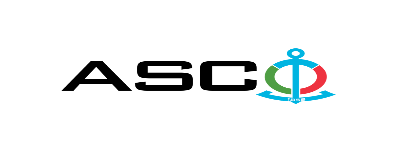 AZERBAIJAN CASPIAN SHIPPING CLOSED JOINT STOCK COMPANYIS ANNOUNCING OPEN BIDDING FOR THE PROCUREMENT OF ELECTRICAL GOODS REQUIRED FOR THE STRUCTURAL DEPARTMENTSB I D D I N G No. AM032 / 2023(On the participant`s letter head)APPLICATION FOR PARTICIPATION IN THE OPEN BIDDING___________ city     “__”_______20____________№           							                                                                                          To the attention of the Chairman of ASCO Procurement CommitteeMr Jabrail Mahmudlu We, hereby confirm the intention of [ to state full name of the participant ] to participate  in the open bidding No.  [ bidding No. shall be inserted by participant ] announced by ASCO in respect of procurement of "__________________" .Moreover, we confirm that no winding - up or bankruptcy proceeding is being performed or there is no circumstance of cessation of activities or any other circumstance that may impede participation of [ to state full name of the participant ]  in the stated bidding. In addition, we warrant that [ to state full name of the participant ] is not an affiliate of ASCO.Below-mentioned contact details are available to respond to any question that may emerge in relation to the documents submitted and other issues: Contact person in charge:  Position of the contact person: Telephone No.: E-mail:  Attachment: Original of the bank evidence as  a proof of payment of participation fee  – __ page(s).________________________________                                   _______________________(initials of the authorized person)                                                                                                        (signature of the authorized person)_________________________________                                                   (position of the authorized person)                                                STAMP HERE                                            LIST OF THE GOODS:Payment condition will be accepted "on actual basis" only. Different kind of payment condition proposal offering advance payment will be excluded. Only DDP shall be accepted as a delivery term form local entities. Price offers shall be accepted in manats. Other conditions shall not be accepted.For technical questions please contact :Emil Hasanaov - Senior specialist at the Procurement Department of ASCOT:+994 504220011E-mail: : emil.hasanov@asco.az Due diligence shall be performed in accordance with the Procurement Guidelines of ASCO prior to the conclusion of the purchase agreement with the winner of the bidding.      The company shall enter through this link http: //asco.az/sirket/satinalmalar/podratcilarin-elektron-muraciet-formasi// to complete the special form or submit the following documents:Articles of Association of the company (all amendments and changes including)An extract from state registry of commercial legal entities  (such extract to be issued not later than last 1 month)Information on the founder in case if the founder of the company is a legal entityCertificate of Tax Payer`s Identification Number Audited accounting balance sheet or tax declaration  (depending on the taxation system) / reference issued by taxation bodies on non-existence of debts for tax Identification card of the legal representative Licenses necessary for provision of the relevant services / works  (if any)No agreement of purchase shall be concluded with the company which did not present the above-mentioned documents or failed to be assessed positively as a result of the due diligence performed and shall be excluded from the bidding! Submission documentation required for participation in the bidding:Application for participation in the bidding (template has been attached hereto);Bank evidence as a proof of participation fee;Bidding offer: Bank document confirming financial condition of the consignor within the last year (or within the period of operation if less than one year);Statement issued by the relevant tax authorities on the absence of expired commitments associated with taxes and other compulsory payments and failure of obligations set forth in the Tax Code of the Republic of Azerbaijan for the last one year (excluding the period of suspension).At the initial stage, application for participation in the bidding ( signed and stamped ) and bank evidence proving payment of participation fee (excluding bidding offer) shall be submitted in English, Russian or in Azerbaijani languages to the official address of "Azerbaijan Caspian Shipping" CJSC (hereinafter referred to as "ASCO" or "Procuring Organization") through email address of contact person in charge by 17.00 (Baku time) on February 15, 2023. Whereas, other necessary documents shall be submitted as enclosed in the bidding offer envelope.   Description (list) of goods, works or services has been attached hereto. The participation fee and Collection of General Terms and Conditions:Any participant (bidder), who desires to participate in the bidding, shall pay for participation fee stated below (the payment order shall necessarily state the name of the organization holding open bidding and the subject of the bidding) and shall submit the evidence as a proof of payment to ASCO not later than the date stipulated in section one. All participants (bidders), who have fulfilled these requirements, may obtain General Terms and Conditions relating to the procurement subject from contact person in charge by the date envisaged in section IV of this announcement at any time from 08.00 till 17.00 in any business day of the week. Participation fee amount (VAT exclusive): AZN  50The participation fee may be paid in AZN or  equivalent amount thereof in USD or EURO.   Account No. :Except for circumstances where the bidding is cancelled by ASCO, participation fee shall in no case be refunded! Security for a bidding offer: The bank guarantee is required in the amount of at least 1 (one) % of the bidding offer price. A bank guarantee sample shall be specified in the General Terms and Conditions. Bank guarantees shall be submitted as enclosed in the bidding offer envelope along with the bidding offer.  Otherwise, the Purchasing Organization shall reserve the right to reject such offer. The financial institution that issued the guarantee should be acknowledged in the Republic of Azerbaijan and / or international financial transactions. The purchasing organization shall reserve the right not to accept and reject any unreliable bank guarantee.Persons wishing to participate in the bidding and intending  to submit another type of warranty (letter of credit, securities, transfer of funds to the special banking account set forth by the Procuring Organization in the bidding documents, deposit and other financial assets) shall request and obtain a consent from ASCO through the contact person reflected in the announcement on the acceptability of such type of warranty.   A contract performance bond is required in the amount of 5 (five) % of the purchase price.For the current procurement operation, the Procuring Organization is expected to make payment only after the goods have been delivered to the warehouse, no advance payment has been intended. Contract Performance Term:  It is provided that the goods to be delivered within 10 days due to emergence of urgent demand for the goods. Final deadline date and time for submission of the bidding offer:All participants, which have submitted their application for participation in the bidding and bank evidence as a proof of payment of participation fee by the date and time stipulated in section one, and shall submit their bidding offer (one original and two copies) enclosed in sealed envelope to ASCO by 17.00 Baku time on February 22, 2023.All bidding offer envelopes submitted after the above-mentioned date and time shall be returned unopened. Address of the procuring company:The Azerbaijan Republic, Baku city, AZ1003 (postcode), 2 Mikayil Useynov street, Procurement Committee of ASCO. Contact person in charge:Emil HasanovSenior procurement specialist at the Procurement Department of ASCOTelephone No.: +99450 422 00 11E-mail: emil.hasanov@asco.az, tender@asco.azContact person on legal issues:Landline No.: +994 12 4043700 (ext: 1262) Email address: tender@asco.azDate and time assigned for the opening of bidding offer envelopes: Opening of the envelopes shall take place at 11.00 Baku time on February 23, 2023 in the address stated in section V of the announcement.  Persons wishing to participate in the opening of the envelopes shall submit a document confirming their permission to participate (the relevant power of attorney from the participating legal entity or natural person) and the ID card at least half an hour before the commencement of the bidding.Information  on the winner of the bidding :Information on the winner of the bidding will be posted in the "Announcements" section of the ASCO official website.№Nomination of goodsMeasurement unitNumberShip Repair and Construction Yard "Zykh" - Requisition No. 00100580211Power transformer Schneider  ABL 6TSO6U   63VAp c s12Contact switch  AF09-30-10-14 250-500V 50 / 60 HZ - DC                                 p c s63Selector switch, XB4BD21, colour: black, 22 mm 1 H.B, 90 2 positions p c s14Selector switch XB4, 1NO+1NC, 230 / 240V AC,22 mm (2 positions with lighting)  p c s185Contactor switch unit   Schneider 1HO, ZBE101 6A, 600V, 0,011 kHz         p c s186Single contact switch unit "Schneider" 1NC, ZBE102 6 A, 600 V     p c s187Reduced current starter (inverter)   Schneider ATS22 230 V (45 кW) / 400 - 440 V (90 кW)    p c s28Frequency transformer ABB (inverter) ACS310-03E-41A8-4 50Hz 18.5kW 380V   p c s2Ship Repair and Construction Yard "Zykh" - Requisition No. 00100502729Electric bus line insulator SM-25/6 D-25 IEK YIS11-25-06 p c s12Ship Repair and Construction Yard "Zykh" - Requisition No. 001005132910Contact switch  22E: 2No+2Nc: 380 v, 50 Hz TF4322-OAMO 32A p c s5Ship Repair and Construction Yard "Zykh" - Requisition No. 001005153811Relay ENTES MKS-03 1 NO, 8A, 250 V AC, 2000 VAp c s2Ship Repair and Construction Yard "Zykh" - Requisition No. 001005240412Overload protection switch  3P 250A 25kA  Compact Shelter (MCCB) Siemens 3VM1225-3ED32-0AA0p c s1013Overload protection switch   3P 112-160A 36kA  (MCCB) Siemens 3VA1116-4EE36-0AA0p c s1514Overload protection switch  3P 70 - 100A 36kA (MCCB) Siemens 3VA1110-4EE36-0AA0p c s5Ship Repair and Construction Yard "Zykh" - Requisition No. 001005266515Frequency transforming unit (inverter unit)  Model: ACS310-03E-41A8-4 Power:  18,5 kWp c s116Frequency transforming unit (inverter unit) Model: ACS550-01-157A-4 ABB p c s1Ship Repair and Construction Yard "Zykh" - Requisition No. 001005392217Contact switch  KMI-46512 65A 110 V / AC3 1NO, 1NC IEK p c s2Ship Repair and Construction Yard "Zykh" - Requisition No. 001005440818Current relay RT 100 (premko technocluster) p c s4Ship Repair and Construction Yard "Zykh" - Requisition No. 001005504519Contact switch LS Model: MC-9b-11, Amp Rating: AC3 9 A, Voltage : AC 240 v,  Winding : 42 V, 3 polar. p c s2Ship Repair and Construction Yard "Zykh" - Requisition No. 001005513620Time relay MCB-9p c s10Ship Repair and Construction Yard "Zykh" - Requisition No. 001005619021Flood light Pelsan 220 V,  400 W,  50 Hz,  E40 dimensions  510 x 415 x 150 x 295p c s20Ship Repair and Construction Yard "Zykh" - Requisition No. 001005752222Ballast 36W (for the fluorescent bulbs)p c s323Starter: 220V 4-22 W   p c s10024Automatic power switch 3P, 250 A, 380 V, 25 kA, (MCCB) Siemens 3VM1225-3ED32-0AA0p c s2Ship Repair and Construction Yard "Zykh" - Requisition No. 001005764725Electric switch  ВПК-2010Б-УХЛ4 660V AC, 440 V DC IP00                                                                                   p c s526Clamp 8 x 500 mm (standard cable tie - plastic)     p a c k50027Clamp 6 x 350 mm (standard cable tie - plastic)   p a c k50028Clamp 4,5 x 250 mm (standard cable tie - plastic) p a c k50029Metal clamp 4,6 x 250 mm  (Material: Stainless  Marine Steel: AISI 316L) p a c k10030Metal clamp 7,9 x 800 mm (Material: Stainless Marine Steel: AISI 316L) p a c k5031Metal clamp 7,9 x 350 mm (Material: Stainless Marine Steel: AISI 316L) p a c k15032Cable gland box PG 13,5 IP54 6 - 12 mm (plastic gland box)                                                           p c s20033Cable gland box PG 16 IP54 9 - 13 mm (plastic gland box)                                                     p c s20034Cable gland box PG 19 IP54 12 - 15 mm (plastic gland box)                                                         p c s20035Cable gland box PG 21 IP54 13 - 18 mm (plastic gland box)                                                        p c s20036Cable gland box PG 24 IP54 15 - 22 mm (plastic gland box)                                                          p c s20037Cable gland box PG 29 IP54 18 - 25 mm (plastic gland box)                                                          p c s200Ship Repair and Construction Yard "Zykh" - Requisition No. 001005276138Self-synchronous motor ДИ-501A contact free p c s1039Self-synchronous motor SS-404  p c s1040Round triple power socket  ТС-3p c s20Ship Repair and Construction Yard "Zykh" - Requisition No. 001005984841Automatic circuit breaker 220V 32A (2 phases) (SİEMENS)p c s2Bibiheybat Ship Repair Yard - Requisition No. 1005796442Flood light  2X Max, 220V, 400W, İP67p c s2043Led flood light 220 V, 50 HZ, 300 W 6500кp c s4544Led lighting fixture 220 V, 24 W, Ø110 mm (white, for ceiling)p c s100Bibiheybat Ship Repair Yard - Requisition No. 1005617545Oerload protection switch  Siemens 220 V,  25 A,  1 - phazep c s1046Power socket clipsal with deep interiorp c s2047Power switch "Clipsal" №1p c s1048Power switch "Clipsal" №2p c s1049Power plug 220 V 16 A p c s1050Energy saving bulb  E27 220 V 24 Wp c s50Bibiheybat Ship Repair Yard - Requisition No. 1005647451Selector switch Opaş 380 V, Le = 160A,  0-1-2, 3 YPT3 05p c s1Bibiheybat Ship Repair Yard - Requisition No. 1005984152Cable termination SG 2 x 6 mmp c s100053Cable termination SG 4 x 6 mmp c s100054Cable termination SG 6 x 6 mmp c s100055Insulation tape PVC  50 mm х 0,20 mm х 10 m  ГОСТ 16214-86p c s500Bibiheybat Ship Repair Yard - Requisition No. 1006027756Copper installation wire  ПВ3 10 Ж (yellow and green)metre10057Cable ternination (O-ring type) SG 4 x 2,5 mmp c s50058Cable ternination (O-ring type) SG 4 x 1,5 mmp c s500Marine Transportation Fleet  - m/v "Koroğlu": 1005838259Contactor "Schneider" LC1D150M7; 150 A; 3 phase; Winding - 220 Volt; 50 / 60Hz; auxiliary contact (1NO+ 1NC); ) dimensions W * H * D (120 x 158 x 136 mm)p c s1Marine Transport Fleet - m/v "Naftalan" Requisition No: 1005846960Power socket (white) Clipsal 220 V ,  6 Ap c s661DC voltage transmitter CHS-50VD/SP1, 24 V DCp c s362Transformer generator 20 W, 220-240 V, 110-130 V, 50/60 Hz, IP20p c s6Marine Transportation Fleet  - Requisition No. 1005974563Overload protection switch 3P 250 - 630A 36kA  (MCCB) Siemens 3VA2463 - 4HL32-0AA0p c s164Overload protection switch 3P 160 - 400A 36kA  (MCCB) Siemens 3VA2340-4HL32-0AA0p c s265Overload protection switch  3P 250A 25kA  Compact Shelter (MCCB) Siemens 3VM1225-3ED32-0AA0p c s2Caspian Sea Oil Fleet - m/v "Atlant" Requisition No. 1005974666Contact switch (Schneider) LC1D18AC 220v; 32A DİN railp c s467Automatic main circuit breaker  Schneider İC 60NC 25 AC 220 v 25 A; 1PDİNrailp c s468Automatic main circuit breaker  Schneider İC 60NC 40 AC 220 v ; 1PDİNrailp c s4Automatic main circuit breaker Schneider İC 60NC 40 AC 220 v ; 2PDİNrailp c s269Caspian Sea Oil Fleet - m/v "Usukhchay" Requisition No: 1005850770Contact switch RG-200; 380V; 200A; 50Hz;p c s271Automatic main circuit breaker Schneider İC 60NC 40 AC 220 v ; 1PDİNrailp c s472Automatic main circuit breaker Schneider İC 60NC 40 AC 220 v ; 2PDİNrailp c s2Caspian Sea Oil Fleet - m/v "Usukhchay" Requisition No: 1005850773Contact switch RG-200; 380V; 200A; 50Hz;p c s2Caspian Sea Oil Fleet - m/v "Garadagh - 4" Requisition No:: 1005772474Power fuse  EZ25; 6 Ap c s2075Power fuse EZ25; 10 Ap c s2076Power fuse EZ25; 15 Ap c s2077Power fuse EZ25; 20 Ap c s2078Power fuse EZ25; 35 Ap c s2079Power fuse EZ25; 50 Ap c s2080Power fuse socket  EZ25; 50 Ap c s6Caspian Sea Oil Fleet - m/v "B. Mammadov" Requisition No: : 1005746481Power fuse (D1) 34 х 17 mm 1 A; 500 V; Е16 p c s2082Power fuse (D1) 34 х 17 mm 2 A; 500 V; Е16p c s2083Power fuse (D1) 34 х 17 mm 4 A; 500 V; Е16 p c s2084Power fuse ПВД II (D2) 50 х 22 mm 10 A ; 500 V ; Е27   p c s2085Power fuse (D1) 34 х 17 mm 6.3 A; 500 V; Е16p c s2086Power fuse ПВД II (D2) 50 х 22 mm 16 A ; 500 V ; Е27   p c s2087Power fuse ПВД II (D2) 50 х 22 mm 20 A ; 500 V ; Е27   p c s2088Power fuse ПВД III (D3) 50 х 27 mm 40 A ; 500 V ; Е33p c s20